Missouri Department of Transportation &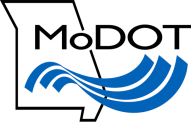 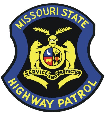  Missouri State Highway PatrolMEDICAL AND LIFE INSURANCE PLANElectronic Opt-In Request FormPaperless Option Now Available!Each year, the MoDOT & MSHP Medical and Life Insurance Plan (Plan) is required to provide our Medicare members with the enclosed Plan materials. If you prefer to receive this information electronically simply complete and return the form below for each Medicare member enrolled in the Plan to the MoDOT Employee Benefits Office. Please complete all sections above, sign, date, and return to the MoDOT Employee Benefits office by one of the following methods:Mail – MoDOT Employee Benefits, P.O. Box 270, Jefferson City, MO  65102Fax – (573) 522-1482Electronic – benefits@modot.mo.gov  105 West CapitolPO Box 270Jefferson City, MO 65102Toll freeFax877-863-9406573-522-1482Member InformationMember InformationMember InformationMember InformationNameNameBirthdateBirthdateEmail AddressEmail AddressPhone NumberPhone NumberMember ID NumberMember ID NumberMember ID NumberMember ID NumberAuthorizationAuthorizationAuthorizationAuthorizationI authorize the Plan to email me the ANOC/EOC, abridged Formulary, and Summary of Benefits Plan documents, beginning with calendar year 2020 Plan materials. I understand that I may request a paper copy of any of these documents at any time by contacting the Plan and that I may at any time revoke in writing this request to receive Plan materials electronically. I authorize the Plan to email me the ANOC/EOC, abridged Formulary, and Summary of Benefits Plan documents, beginning with calendar year 2020 Plan materials. I understand that I may request a paper copy of any of these documents at any time by contacting the Plan and that I may at any time revoke in writing this request to receive Plan materials electronically. I authorize the Plan to email me the ANOC/EOC, abridged Formulary, and Summary of Benefits Plan documents, beginning with calendar year 2020 Plan materials. I understand that I may request a paper copy of any of these documents at any time by contacting the Plan and that I may at any time revoke in writing this request to receive Plan materials electronically. I authorize the Plan to email me the ANOC/EOC, abridged Formulary, and Summary of Benefits Plan documents, beginning with calendar year 2020 Plan materials. I understand that I may request a paper copy of any of these documents at any time by contacting the Plan and that I may at any time revoke in writing this request to receive Plan materials electronically. Member SignatureDateDateDateIf you are an authorized representative, please sign below (the Plan may request supporting documentation of your authorization)If you are an authorized representative, please sign below (the Plan may request supporting documentation of your authorization)If you are an authorized representative, please sign below (the Plan may request supporting documentation of your authorization)If you are an authorized representative, please sign below (the Plan may request supporting documentation of your authorization)Signature of Authorized RepresentativeRelationshipRelationshipDate